Application forSESRIC Internship Programme 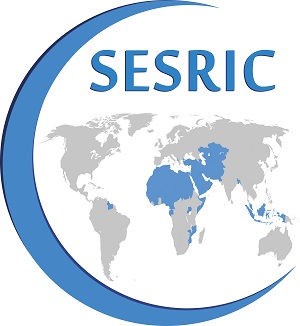 Please send the fully completed form to:internship@sesric.org SESRIC INTERNSHIP PROGRAMME APPLICATION FORMDIRECTIONS1. Please read the instructions carefully.2. Answer each question clearly and completely3. Incomplete Applications will not be considered.PERSONAL BACKGROUNDWHICH DEPARTMENT(S) WOULD YOU PREFER? Statistics and Information Department  Economic and Social Research Department Training and Technical Cooperation Department			 IT and Publication Department  Administration and Finance Department PLEASE SPECIFY INTERNSHIP DURATION              Start                                    EndLANGUAGE AND COMPUTER PROFICIENCIESEDUCATIONAL BACKGROUNDEMPLOYMENT HISTORYREFERENCEAFFIDAVITI certify that my answers to the above questions are true, complete and correct to the best of my knowledge and belief.I understand that any misinterpretation or material omission made on this application form, or other document requested by the Centre renders an intern with SESRIC liable for termination or dismissal.Date(dd/mm/yyyy) ________________________________Name SURNAME(as written in passport) __________________________Signature: __________________________________First Name
(as written on passport)Middle Name
(if any)Surname
(as written in passport)Date of Birth
(dd/mm/yyyy)Country of BirthNationality of BirthOther NationalityGender
(Female / Male)Marital StatusTelephone 
(Country Code) (Area Code) NumberMobile
(Country Code) (Operator Code) NumberEmail AddressPresent AddressPermanent AddressWhat is your mother tongue?Please indicate your level of proficiency in any other languages you may speak using the codes.
(A: Advanced // I: Intermediate //  B: Beginner // NP: No Proficiency)Please indicate your level of proficiency in any other languages you may speak using the codes.
(A: Advanced // I: Intermediate //  B: Beginner // NP: No Proficiency)Please indicate your level of proficiency in any other languages you may speak using the codes.
(A: Advanced // I: Intermediate //  B: Beginner // NP: No Proficiency)Please indicate your level of proficiency in any other languages you may speak using the codes.
(A: Advanced // I: Intermediate //  B: Beginner // NP: No Proficiency)Please indicate your level of proficiency in any other languages you may speak using the codes.
(A: Advanced // I: Intermediate //  B: Beginner // NP: No Proficiency)LanguageReadWriteSpeakScore* (if any)EnglishFrenchArabicOther (please specify ---------__)*Attaching the soft copies of valid exam score of language proficiency tests (TOEFL, YDS, and IELTS) will be preferred.*Attaching the soft copies of valid exam score of language proficiency tests (TOEFL, YDS, and IELTS) will be preferred.*Attaching the soft copies of valid exam score of language proficiency tests (TOEFL, YDS, and IELTS) will be preferred.*Attaching the soft copies of valid exam score of language proficiency tests (TOEFL, YDS, and IELTS) will be preferred.*Attaching the soft copies of valid exam score of language proficiency tests (TOEFL, YDS, and IELTS) will be preferred.Please indicate the computer skills you have.1. 
2.
3. 
4.
5.1. 
2.
3. 
4.
5.1. 
2.
3. 
4.
5.1. 
2.
3. 
4.
5.Please provide the exact name of the educational institutions you are attending/ attended and your (expected) degrees attained.Please provide the exact name of the educational institutions you are attending/ attended and your (expected) degrees attained.Please provide the exact name of the educational institutions you are attending/ attended and your (expected) degrees attained.Please provide the exact name of the educational institutions you are attending/ attended and your (expected) degrees attained.Please provide the exact name of the educational institutions you are attending/ attended and your (expected) degrees attained.Name of School/ College / UniversityDepartment/ MajorCountryAcademic Degree Obtained 
(BA / BSc / MA / MSc / PhD)Year of (Expected) Graduation
(yyyy)Please provide information about your current and previous employments.Please provide information about your current and previous employments.Please provide information about your current and previous employments.Please provide information about your current and previous employments.Please provide information about your current and previous employments.Name of Institution/ CompanyCountryStart and End Dates of Your Employment PeriodYour PositionJob ResponsibilitiesPlease provide at least 2 contact persons that we may contact regarding your educational and/or professional background.Please provide at least 2 contact persons that we may contact regarding your educational and/or professional background.Please provide at least 2 contact persons that we may contact regarding your educational and/or professional background.Please provide at least 2 contact persons that we may contact regarding your educational and/or professional background.Please provide at least 2 contact persons that we may contact regarding your educational and/or professional background.Name SURNAMEJob DesignationMobile Number
(country code) (operator code) numberEmailRelationship
(Educational, Professional, or Personal)